نوبت اول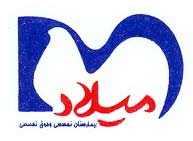 آگهي مناقصه عموميمؤسسه خدمات بهداشتي درماني ميلاد سلامت تهران (بيمارستان ميلاد)مؤسسه خدمات بهداشتي درماني ميلاد سلامت تهران (بيمارستان تخصصي و فوق‌تخصصي ميلاد) در نظر دارد "صدور بيمه‌نامه‌هاي مسئوليت مدني كارفرما در قبال كاركنان، مسئوليت مدني مسئولين فني، مسئوليت حرفه‌اي پيراپزشكان، بيمه آتش‌سوزي و بيمه‌نامه‌هاي مربوط به شخص ثالث و بدنه خودروهاي" خود را با شرايط ذكر شده در اسناد مناقصه به صورت مناقصه عمومي يك مرحله‌اي و از طريق سامانه تداركات الكترونيكي دولت انجام خواهد شد. لذا مناقصه‌گران مي‌بايست در صورت عدم عضويت قبلي، مراحل ثبت‌نام در سايت مذكور و دريافت امضاء الكترونيكي را جهت شركت در مناقصه محقق سازند.خريد اسناد مناقصه: مناقصه‌گران مي‌بايست با مراجعه به آدرس اينترنتي www.setadiran.ir  و پرداخت هزينه‌هاي مربوطه، از طريق درگاه الكترونيكي نسبت به خريد اسناد مناقصه اقدام نمايند. شرايط متقاضيان شركت‌كننده در مناقصه: صرفاً شركت‌هاي بيمه داراي سطح 1 توانگري طي 3 سال متوالي منتهي به تاريخ برگزاري مناقصه طبق اعلاميه بيمه مركزي، مجاز به شركت در مناقصه مي‌باشند.زمان دريافت و آخرين مهلت تحويل اسناد مناقصه:مناقصه‌گران مي‌بايست از ساعت 8:00  صبح روز ‌شنبه مورخ 01/02/1403 (درج آگهي نوبت اول) لغايت ساعت 16:00 روز پنجشنبه مورخ 06/02/1403 اسناد مناقصه را از طريق سامانه ستاد دريافت و مدارك لازم را تهيه و مستندات مورد درخواست را مطابق ضوابط و مقررات حاكم بر سامانه ياد شده تا ساعت 16:00 روز چهار‌شنبه مورخ 19/02/1403 در سامانه درج و بارگذاري نمايند. لازم به تأكيد است كه به پيشنهادهاي واصله خارج از سامانه تداركات الكترونيكي دولت به هيچ عنوان ترتيب اثر داده نخواهد شد.نوع سپرده و تضمين شركت در مناقصه: مناقصه‌گران مي‌بايست مبلغ 2.300.000.000 ريال را بابت سپرده شركت در مناقصه به صورت يكي از موارد ذيل تهيه و ضمن بارگذاري در سامانه تداركات الكترونيكي دولت، اصل سپرده‌هاي ذيل را در موعد مقرر طبق اسناد مناقصه (با عنوان پاكت الف مناقصه عمومي بيمه‌نامه‌هاي بيمارستان ميلاد) تحويل دبيرخانه مؤسسه واقع در طبقه همكف نمايند.الف) واريز نقدي به حساب جاري شماره 49754786 نزد بانك رفاه بيمارستان ميلاد كد 1102 به نام مؤسسه خدمات بهداشتي درماني ميلاد سلامت تهران (بيمارستان ميلاد)ب) چك بين بانكي در وجه حساب جاري شماره 49754786 نزد بانك رفاه بيمارستان ميلاد كد 1102 به نام مؤسسه خدمات بهداشتي درماني ميلاد سلامت تهران (بيمارستان ميلاد)ج) ضمانتنامه معتبر بانكي با اعتبار سه ماهه، قابل تمديد و بدون قيد و شرطزمان و محل بازگشايي پاكات مناقصه: مستندات ارسال شده از سوي مناقصه‌گران رأس ساعت 9:00 صبح روز شنبه مورخ 22/02/1403 در دفتر مديرعامل اين مؤسسه واقع در تهران، بزرگراه شهيد همت، بين شيخ فضل اله و شهيد چمران، بيمارستان ميلاد، طبقه اول گشايش خواهد شد.  هزينه مربوط به انتشار آگهي به عهده برنده مناقصه مي‌باشد.  درج اين آگهي هيچ‌گونه تعهدي براي دستگاه مناقصه‌گزار ايجاد نمي‌نمايد. 